Кроссворд № 3. «Маршалы Советского Союза»          Маршал Советского Союза – персональное воинское звание. Оно было введено 22-го сентября 1935-го года. Спустя месяц состоялось и первое присвоение. Всего же это звание получили 36 профессиональных военных и пять политических деятелей.         Давайте все вместе вспомним фамилии тех, кому звание «Маршал Советского Союза» присвоено с 1935 по 1945 годы.        Жду ответы с 6.05 до 8.05.2020 г. gkiklo@inbox.ru 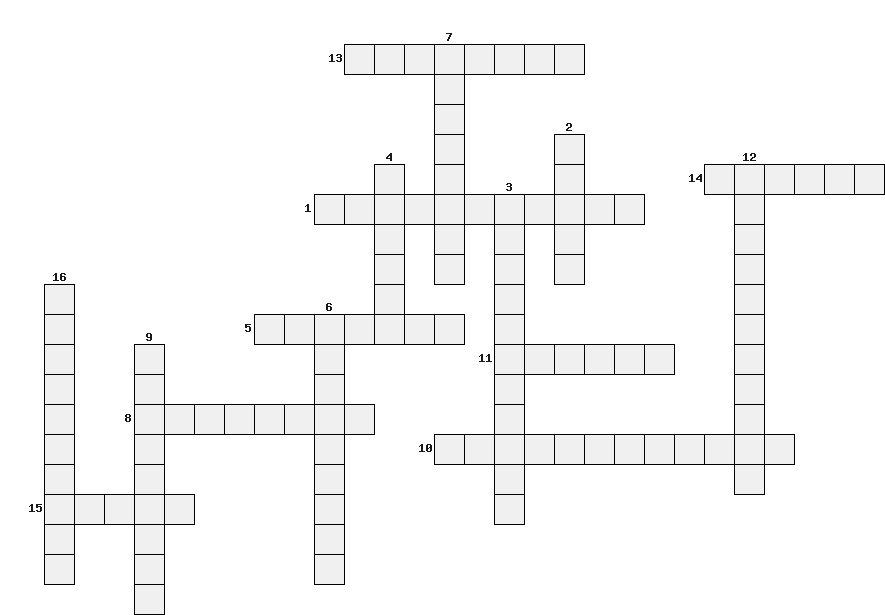 